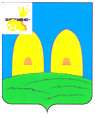 АДМИНИСТРАЦИЯОСТЕРСКОГО СЕЛЬСКОГО ПОСЕЛЕНИЯ РОСЛАВЛЬСКОГО РАЙОНА СМОЛЕНСКОЙ ОБЛАСТИ                                                                                                                                                                                                                                                                                                                                                                                                                                        П О С Т А Н О В Л Е Н И Еот 19.12.2023 № 112О внесении  изменений  в  муниципальную            программу            «Обеспечение  пожарной безопасности                           на территории Остерского           сельского          поселения Рославльского района Смоленской области»           Руководствуясь Федеральным законом от 06.10.2003 №131-ФЗ «Об общих     принципах организации местного самоуправления в Российской Федерации», Бюджетным кодексом Российской Федерации, Порядком принятия решения о разработке муниципальных программ, их формирования и  реализации, утвержденным постановлением Администрации Остерского сельского поселения Рославльского района Смоленской области от 21 февраля 2022 года № 17, Порядком проведения оценки эффективности реализации муниципальных программ, утвержденным постановлением Администрации Остерского сельского поселения Рославльского района Смоленской области от 21 февраля 2022 года №18,Администрация  Остерского сельскогопоселения Рославльского районаСмоленской области п о с т а н о в л я е т:          1. Внести в муниципальную программу «Обеспечение пожарной безопасности на территории Остерского сельского поселения Рославльского района Смоленской области», утвержденную постановлением Администрации Остерского сельского поселения Рославльского района Смоленской области от 04.02.2020 № 43 (в редакции постановлений Администрации Остерского сельского поселения Рославльского района Смоленской области от 29.12.2020 № 163, от 05.02.2021 № 16, от 28.04.2021 №47, от 25.03.2022 № 29, от 13.12.2022 № 104, от 14.02.2023 № 25), изменения, изложив ее в новой  редакции (прилагается).          2. Настоящее постановление подлежит размещению на официальном сайте Администрации Остерского сельского поселения Рославльского района Смоленской области в информационно-телекоммуникационной сети «Интернет».                           3. Настоящее постановление вступает в силу со дня его подписания.          4. Контроль исполнения настоящего постановления оставляю за собой.Глава муниципального образованияОстерского сельского поселенияРославльского района Смоленской области                                        С. Г. Ананченков                                                                                           Приложение № 5             к муниципальной программе«Обеспечение пожарной безопасности на территории Остерского сельского поселения Рославльского района Смоленской области»СВЕДЕНИЯо финансировании структурных элементов муниципальной программы«Обеспечение пожарной безопасности на территории Остерского сельского поселения Рославльского района Смоленской области»№ п/пНаименованиеУчастник муниципальной программы Источник финансового обеспечения (расшифровать)Объем средств на реализацию муниципальной программы на очередной финансовый год и плановый период (тыс. рублей)Объем средств на реализацию муниципальной программы на очередной финансовый год и плановый период (тыс. рублей)Объем средств на реализацию муниципальной программы на очередной финансовый год и плановый период (тыс. рублей)Объем средств на реализацию муниципальной программы на очередной финансовый год и плановый период (тыс. рублей)№ п/пНаименованиеУчастник муниципальной программы Источник финансового обеспечения (расшифровать)всего2022 год2023 год 2024 год 1233456781. Комплекс процессных мероприятий «Предупреждение (профилактика) пожаров и трагических последствий от них среди населения Остерского сельского поселения Рославльского района Смоленской области»Комплекс процессных мероприятий «Предупреждение (профилактика) пожаров и трагических последствий от них среди населения Остерского сельского поселения Рославльского района Смоленской области»Комплекс процессных мероприятий «Предупреждение (профилактика) пожаров и трагических последствий от них среди населения Остерского сельского поселения Рославльского района Смоленской области»Комплекс процессных мероприятий «Предупреждение (профилактика) пожаров и трагических последствий от них среди населения Остерского сельского поселения Рославльского района Смоленской области»Комплекс процессных мероприятий «Предупреждение (профилактика) пожаров и трагических последствий от них среди населения Остерского сельского поселения Рославльского района Смоленской области»Комплекс процессных мероприятий «Предупреждение (профилактика) пожаров и трагических последствий от них среди населения Остерского сельского поселения Рославльского района Смоленской области»Комплекс процессных мероприятий «Предупреждение (профилактика) пожаров и трагических последствий от них среди населения Остерского сельского поселения Рославльского района Смоленской области»Комплекс процессных мероприятий «Предупреждение (профилактика) пожаров и трагических последствий от них среди населения Остерского сельского поселения Рославльского района Смоленской области»1. Информирование населения о проблемах и путях обеспечения пожарной безопасности, обучение основам безопасного поведения людей при пожаре. Доведение до сведения граждан информации о пожарах, причинах их возникновенияАдминистрация Остерского сельского поселения Рославльского района Смоленской областиАдминистрация Остерского сельского поселения Рославльского района Смоленской областиФинансирование не требуется----1. Изготовление информационных стендов, приобретение памяток для широкого распространения  противопожарной пропаганды и агитации среди населения, знаков по пожарной безопасностиАдминистрация Остерского сельского поселения Рославльского района Смоленской областиАдминистрация Остерского сельского поселения Рославльского района Смоленской областиБюджет Остерского сельского поселения3,00,01,01,0Итого по комплексу процессных мероприятий Итого по комплексу процессных мероприятий 3,00,01,01,0№ п/пНаименованиеУчастник муниципальной программы Источник финансового обеспечения (расшифровать)Источник финансового обеспечения (расшифровать)Объем средств на реализацию муниципальной программы на очередной финансовый год и плановый период (тыс. рублей)Объем средств на реализацию муниципальной программы на очередной финансовый год и плановый период (тыс. рублей)Объем средств на реализацию муниципальной программы на очередной финансовый год и плановый период (тыс. рублей)Объем средств на реализацию муниципальной программы на очередной финансовый год и плановый период (тыс. рублей)№ п/пНаименованиеУчастник муниципальной программы Источник финансового обеспечения (расшифровать)Источник финансового обеспечения (расшифровать)всего2022 год2023 год 2024 год 1233456782. Комплекс процессных мероприятий " Противопожарная защита жилищного фонда Остерского сельского поселения Рославльского района Смоленской области "Комплекс процессных мероприятий " Противопожарная защита жилищного фонда Остерского сельского поселения Рославльского района Смоленской области "Комплекс процессных мероприятий " Противопожарная защита жилищного фонда Остерского сельского поселения Рославльского района Смоленской области "Комплекс процессных мероприятий " Противопожарная защита жилищного фонда Остерского сельского поселения Рославльского района Смоленской области "Комплекс процессных мероприятий " Противопожарная защита жилищного фонда Остерского сельского поселения Рославльского района Смоленской области "Комплекс процессных мероприятий " Противопожарная защита жилищного фонда Остерского сельского поселения Рославльского района Смоленской области "Комплекс процессных мероприятий " Противопожарная защита жилищного фонда Остерского сельского поселения Рославльского района Смоленской области "Комплекс процессных мероприятий " Противопожарная защита жилищного фонда Остерского сельского поселения Рославльского района Смоленской области "2. Техническое обслуживание систем наружного противопожарного водоснабжения – проверка противопожарных гидрантов и давления в сети водопровода, перезарядка огнетушителей, приобретение запчастей к гидрантамАдминистрация Остерского сельского поселения Рославльского района Смоленской областиАдминистрация Остерского сельского поселения Рославльского района Смоленской областиБюджет Остерского сельского поселения30,00,010,010,02.    Обустройство  источников противопожарного водоснабжения пирсом для забора воды пожарной техникойАдминистрация Остерского сельского поселения Рославльского района Смоленской областиАдминистрация Остерского сельского поселения Рославльского района Смоленской областиБюджет Остерского сельского поселения0,00,00,00,02. Опахивание населенных пунктов, непосредственную угрозу которым представляют неиспользуемые земли, тушение пожаров Администрация Остерского сельского поселения Рославльского района Смоленской областиАдминистрация Остерского сельского поселения Рославльского района Смоленской областиБюджет Остерского сельского поселения106,639,639,039,0Своевременная очистка ото льда и снега, проездов и подходов к противопожарному инвентарю  и водоисточникам в зимний период времениАдминистрация Остерского сельского поселения Рославльского района Смоленской областиАдминистрация Остерского сельского поселения Рославльского района Смоленской областиБюджет Остерского сельского поселения   0,00,00,00,0Итого по комплексу процессных мероприятий Итого по комплексу процессных мероприятий 136,639,649,049,0№ п/пНаименованиеУчастник муниципальной программы Источник финансового обеспечения (расшифровать)Источник финансового обеспечения (расшифровать)Объем средств на реализацию муниципальной программы на очередной финансовый год и плановый период (тыс. рублей)Объем средств на реализацию муниципальной программы на очередной финансовый год и плановый период (тыс. рублей)Объем средств на реализацию муниципальной программы на очередной финансовый год и плановый период (тыс. рублей)Объем средств на реализацию муниципальной программы на очередной финансовый год и плановый период (тыс. рублей)№ п/пНаименованиеУчастник муниципальной программы Источник финансового обеспечения (расшифровать)Источник финансового обеспечения (расшифровать)всего2022 год2023 год 2024 год 1234556783. Комплекс процессных мероприятий " Развитие и совершенствование добровольной пожарной дружины Остерского сельского поселения Рославльского района Смоленской области "Комплекс процессных мероприятий " Развитие и совершенствование добровольной пожарной дружины Остерского сельского поселения Рославльского района Смоленской области "Комплекс процессных мероприятий " Развитие и совершенствование добровольной пожарной дружины Остерского сельского поселения Рославльского района Смоленской области "Комплекс процессных мероприятий " Развитие и совершенствование добровольной пожарной дружины Остерского сельского поселения Рославльского района Смоленской области "Комплекс процессных мероприятий " Развитие и совершенствование добровольной пожарной дружины Остерского сельского поселения Рославльского района Смоленской области "Комплекс процессных мероприятий " Развитие и совершенствование добровольной пожарной дружины Остерского сельского поселения Рославльского района Смоленской области "Комплекс процессных мероприятий " Развитие и совершенствование добровольной пожарной дружины Остерского сельского поселения Рославльского района Смоленской области "Комплекс процессных мероприятий " Развитие и совершенствование добровольной пожарной дружины Остерского сельского поселения Рославльского района Смоленской области "3. Приобретение горюче-смазочных материалов для обеспечения патрулирования территории сельского поселения силами добровольной пожарной дружины, а также для обеспечения работы мотопомпы и доставки  членов ДНД к месту пожараАдминистрация Остерского сельского поселения Рославльского района Смоленской областиБюджет Остерского сельского поселенияБюджет Остерского сельского поселения0,00,00,00,0Приобретение первичных средств пожаротушения и инвентаря (пожарная мотопомпа, рукава пожарные, ранцевые огнетушители ,лопаты)Администрация Остерского сельского поселения Рославльского района Смоленской областиБюджет Остерского сельского поселенияБюджет Остерского сельского поселения0,00,00,00,0Итого по комплексу процессных мероприятий Итого по комплексу процессных мероприятий 0,00,00,00,0Всего по муниципальной программе, в том числе: федеральный бюджетобластной бюджетместные бюджетывнебюджетные источникиВсего по муниципальной программе, в том числе: федеральный бюджетобластной бюджетместные бюджетывнебюджетные источникиВсего по муниципальной программе, в том числе: федеральный бюджетобластной бюджетместные бюджетывнебюджетные источники139,639,650,050,0